Order Form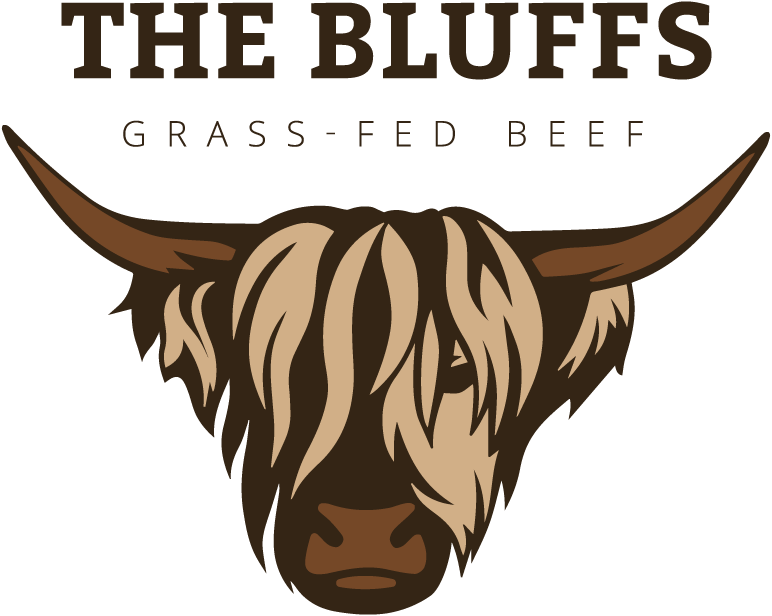 Grass-Fed Beef ∙ Pastured Pork ∙ Pastured Lamb ∙ Free-Range Eggs320.333.5498 ∙ ashley@thebluffsbeef.com ∙ @thebluffsbeefYour Name:Preferred Method of Contact:Pick-Up or Delivery Location:Using this form: Enter the number of packages of items you wish to pre-order (note that ribeyes, NY strips, and tenderloin steaks come in packages of two). Let us know your preferred location for pick-up (at the farm, or at the Melrose, Waite Park, or Buffalo Farmers Markets) or delivery (note that a delivery fee may apply). Email your order to ashley@thebluffsbeef.com We will send you a finalized invoice based on package weights and available inventory when your order is ready.QuantityGRASS-FED BEEFPriceQuantityGRASS-FED BEEF PriceGround < 5 lbs$7.50/lbHamburger Patties$8.00/lbGround ≥ 5lbs$7.00/lbPepper Sticks$12.00/lbSteaksCheddar Sticks$12.00/lb    Ribeye$19.00/lbHoney BBQ Sticks$12.00/lb    New York Strip$17.00/lbHot Dogs$12.00/pkg    Sirloin$14.00/lbSummer Sausage$10.00/lb    Tenderloin$20.00/lbOrgan Meats    Flank$13.00/lb    Heart$5.00/lb    Skirt$13.00/lb    Liver$5.00/lb    Hanger$13.00/lb    Oxtail$5.00/lbRoasts    Tongue$5.00/lb    Chuck$9.00/lbLiver Dog Treats$6.00/pkg    Arm$9.00/lbQuantityPOULTRY ITEMSPrice    Sirloin Tip$9.00/lbWhole Chicken$5.00/lb    Rump$9.00/lb8-Piece Chicken$7.00/lbBrisket$10.00/lbFree-Range Eggs$5/dozenShort Ribs$7.25/lbQuantitySTEAKHOLDERS CLUB STEAKHOLDERS CLUB Stew Meat$10.00/lbMembership$75Soup Bones$5.00/lbQuantityBULK PACKAGESQuantityWHOLE, HALVES, AND QUARTERSWHOLE, HALVES, AND QUARTERSSample Package$160/packQuarter Beef$6.50/lbGrill Package$160/packHalf Beef$6.00/lbQuantitySPECIALTY ITEMSPriceWhole Beef$5.75/lbInsulated Tote$5/bagSkull with Horns$600Half Lamb$5.25/lbCustom Skull$1000Whole Lamb$5.00/lb100% Tallow Soap$3/barSpecialty Soap$6/barSold OutHalf Pork$5.00/lbTallow Balm$8/jarSold OutWhole Pork$4.45/lb